ORTOFOTO – čkbr. 3956/1 pored „Varteksa“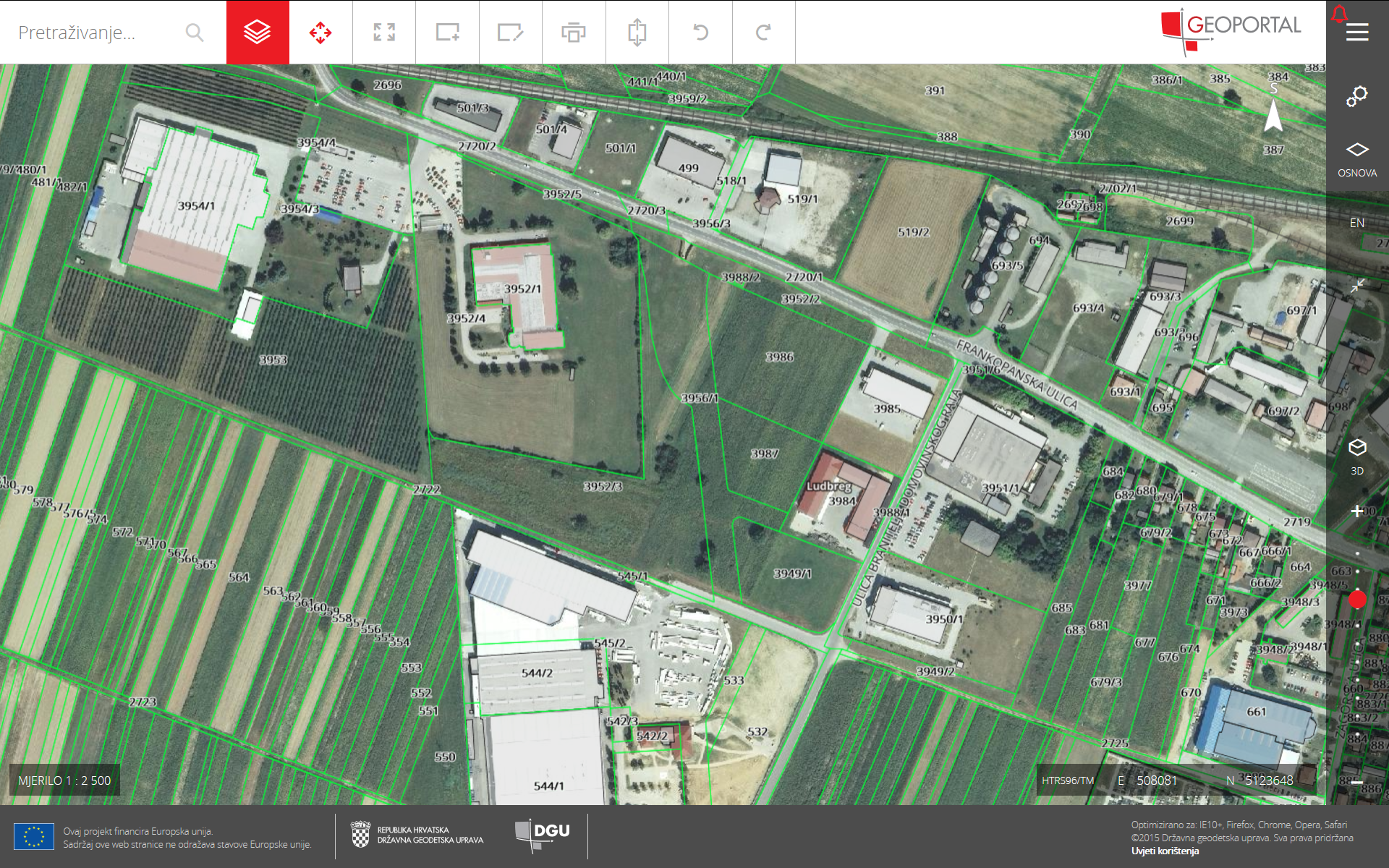 